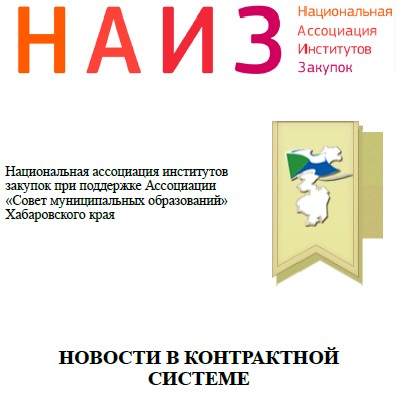 АВГУСТ 2017г. Новости в контрактной системеМогут изменить сроки корректировки плана-графика и размещения сведений в ЕИС при госзакупкахСреди наиболее значимых поправок к Закону N 44-ФЗ, предложенных в проекте, отметим следующие:- заказчик сможет изменить план-график не позднее, чем за три дня до размещения в ЕИС извещения. Если же закупку признают несостоявшейся, он будет делать это не позднее, чем за один день. Сейчас заказчик вправе внести изменения не позднее, чем за 10 дней до размещения;- сведения об изменении или расторжении контракта надо будет разместить в ЕИС в течение трех рабочих дней после соответствующих событий. Сейчас такие данные заказчику нужно разместить в течение одного рабочего дня.По мнению авторов проекта, предложенные поправки позволят усовершенствовать процедуры госзакупок.Документ: Проект Федерального закона N 236034-7 Внесен в Госдуму 27 июля 2017 годаС января меняются требования к банкам, выдающим гарантии для обеспечения заявок и госконтрактовПо новым правилам заказчики будут принимать гарантии банков, отвечающих требованиям правительства. Перечень таких банков появится на сайте Минфина.Сейчас по Закону N 44-ФЗ заказчики должны принимать гарантии тех банков, которые есть в перечне, предусмотренном НК РФ.Документ: Федеральный закон от 29.07.2017 N 267-ФЗ (вступил в силу 30 июля 2017 года, за исключением отдельных положений)Кассация посчитала, что можно не включать в проект госконтракта условие о вычете налогов из оплатыНе рекомендуем спешить с применением этого вывода. Он расходится с позицией Верховного суда. По мнению последнего, условие о вычете налогов из оплаты физлицу должно быть в проекте контракта, так как при заключении контракт нельзя будет изменить в этой части.Документ: Постановление АС Московского округа от 19.07.2017 по делу N А40-182693/2016Суд округа напомнил: заказчики по 223-ФЗ могут требовать поставки товара конкретных производителейЗакон N 223-ФЗ не запрещает указывать в документации наименование производителя товара, подчеркнул АС Западно-Сибирского округа.В рассмотренной ситуации заказчик предложил поставщикам на выбор двух производителей. Это было обусловлено потребностями заказчика и допускалось положением о закупке.Кассационные суды нередко приходят к подобному выводу. На уровне апелляции же высказывалось мнение, что требовать поставки товара конкретного производителя можно, только если предмет закупки уникален.Документ: Постановление АС Западно-Сибирского округа от 25.07.2017 по делу N А75-13243/2016Правила госзакупок, к которым запрещен или ограничен допуск иностранных товаров, могут изменитьсяМинпромторг разработал поправки к нескольким постановлениям правительства. Новшества касаются следующих положений:- о запрете на допуск отдельных видов иностранных товаров машиностроения;- запрете на допуск иностранных товаров легкой промышленности, услуг по их прокату;- ограничениях и условиях допуска отдельных видов иностранной радиоэлектроники.Проект уточняет перечень документов, которые подтверждают производство продукции в России. Касается он и документов, подтверждающих, что в России нет производства товаров, материалов или полуфабрикатов.Так, при закупке отдельных товаров легкой промышленности, чтобы подтвердить наличие производства на территории РФ, нужно будет представить:- заключение Минпромторга - в отношении товаров, перечисленных в приложении к Постановлению N 719;- сертификат СТ-1 - в отношении остальных товаров.Документ: Проект Постановления Правительства РФ , Публичное обсуждение завершается 17 августа 2017 года.При госзакупке работ по созданию проектно-сметной документации надо требовать выписку из реестра СРОТакое мнение высказало Новосибирское УФАС.Вместо выписки заказчик может потребовать ее копию. Если в аукционной документации нет таких требований, это может быть признано нарушением. Штраф для должностного лица в таком случае составит 3 тыс. руб.Полагаем, аналогичное требование заказчик должен установить и при закупке работ по капремонту, если НМЦК выше 3 млн руб.Документ: Решение Новосибирского УФАС России от 13.07.2017 N 08-01-279Отмена допусков СРО в сфере строительства с 1 июля 2017 года: Что делать заказчику по Закону N 44-ФЗ?Минфин против уступки третьим лицам любых требований исполнителей к госзаказчикуВедомство, как и ранее, продолжает считать, что личность поставщика имеет существенное значение для заказчика. Уступка требований по контрактам противоречит бюджетному законодательству. Нельзя передавать даже право требования по возмещению судебных расходов.Интересно, что Минфин ссылается на прошлогодние отказные определения ВС РФ. При этом сам Верховный суд в обзоре судебной практики 2017 года высказал несколько иное мнение. Он допустил уступку права требования к госзаказчику об исполнении денежного обязательства.Участникам, которые уступят право денежного требования к заказчику, с учетом подхода Минфина придется отстаивать позицию в суде. Заказчикам же, столкнувшимся с подобной уступкой, не стоит спешить и отказывать новому кредитору в выплате. Прежде нужно оценить перспективы судебного спора.Документ: Письмо Минфина России от 21.07.2017 N 09-04-04/46799ВС РФ позволил указывать размер обеспечения заявок и госконтракта в процентах от НМЦКЗакон N 44-ФЗ не требует выражать обеспечение в твердой денежной сумме, отметила экономическая коллегия Верховного суда применительно к конкурсной документации. Полагаем, вывод можно распространить и на аукционную документацию.Рекомендуем в любом случае устанавливать размер обеспечения и в процентах от НМЦК, и в твердой денежной сумме. Это снизит риск претензий со стороны антимонопольных органов.Документ: Определение Верховного Суда РФ от 03.08.2017 N 305-КГ17-3351Правительство изменило требования к участникам конкурсов по 44-ФЗ на поставку продуктов питанияС 16 августа госзаказчикам нужно по-новому формулировать требования к участникам закупки. Если конкурс объявят до этой даты, изменения в документацию вносить не потребуется.Поправки касаются конкурсов с ограниченным участием на оказание услуг в сфере общественного питания или на поставку пищевых продуктов, либо и того, и другого.Участник такой закупки для подтверждения опыта должен будет представить копии следующих документов:- исполненного контракта по 44-ФЗ или договора по 223-ФЗ;- документа о приемке.Сведения о контракте должны быть в реестре контрактов, а о договоре - в реестре договоров.Документ: Постановление Правительства РФ от 04.08.2017 N 937 Вступает в силу 16 августа 2017 годаМинфин предложил расширить перечень лиц, связь госзаказчика с которыми создает конфликт интересовПо законопроекту госзаказчику нельзя иметь отношения с теми, кто определяет решения компании-участника следующими способами:- распоряжается более чем 50% общего количества голосов, которые приходятся на голосующие акции или доли;- выполняет функции исполнительного органа юрлица.С такими "влиятельными" физлицами не должны быть связаны следующие лица:- руководитель заказчика;- член комиссии по закупкам;- руководитель контрактной службы;- контрактный управляющий.Конфликтом интересов в подобном случае будет считаться брак, отношения усыновления или родства той степени, которая указана в Законе N 44-ФЗ.Если компания-участник нарушит запрет, ее отстранят от закупки.Документ: Проект Федерального закона Общественное обсуждение завершается 23 августа 2017 годаТиповые условия госконтрактов, предусматривающих привлечение малого бизнеса, хотят изменитьПо проекту рассчитываться с субподрядчиками и соисполнителями из числа СМП и СОНКО надо будет быстрее. Вместо 30 календарных дней это нужно будет делать за 15 рабочих дней с даты подписания исполнителем документа о приемке.Уточнить планируют и положения Типовых условий контрактов об объеме привлечения СМП и СОНКО. Госзаказчик будет обязан устанавливать объем в виде фиксированного процента от цены контракта. На практике госзаказчики поступают одним из следующих способов:- указывают фиксированный процент;- цитируют Типовые условия, в которых говорится, что объем привлечения составляет не менее 5% от цены контракта.Документ: Проект Постановления Правительства РФ Общественное обсуждение заканчивается 24 августа 2017 годаДля закупок по 223-ФЗ хотят ввести запрет на участие из-за конфликта интересовКонфликтом интересов будут считаться брак руководителя заказчика и гендиректора участника, а также близкое родство, отношения усыновления. В проекте перечислены и другие случаи конфликта интересов.В Законе N 223-ФЗ, в отличие от Закона N 44-ФЗ, пока нет запрета на участие в закупках при подобных обстоятельствах.Документ: Проект Федерального закона Общественное обсуждение завершается 25 августа 2017 годаФАС снова запретила заказчикам по 223-ФЗ проводить выездные проверки участников закупкиЗаказчик не вправе путем выездных проверок оценивать достоверность сведений в заявке. Подобное мнение ведомство высказывало и ранее.В новом решении ФАС подчеркивает: участники могут не допускать представителей заказчика на свою территорию. Такое поведение не означает, что в заявке есть недостоверная информация.Если заказчик предусмотрит в документации выездные проверки, он нарушит Закон N 223-ФЗ, считает ФАС. Полагаем, в этом случае антимонопольный орган вынесет предписание и обяжет заказчика изменить документацию.Документ: Решение ФАС России от 24.04.2017 N 223ФЗ-353/17У заказчиков может появиться возможность проводить больше закупок без оглядки на 223-ФЗПо проекту Закон N 223-ФЗ не нужно будет применять в следующих случаях:- если заключаются сделки с недвижимостью. Исключение - аренда или купля-продажа воздушных и морских судов, судов внутреннего плавания и космических объектов;- приобретаются финансовые услуги, к примеру берется кредит;- осуществляются закупки у юрлиц, взаимозависимых с заказчиком. Перечень таких лиц определяется в положении о закупке и должен обосновывать включение в него каждой компании в соответствии с НК РФ.Сейчас уже есть перечень случаев, когда заказчик не применяет 223-ФЗ. Среди них - купля-продажа ценных бумаг, приобретение биржевых товаров на товарной бирже.Документ: Проект Федерального закона Публичное обсуждение завершается 28 августа 2017 года.Одноразовые медизделия из пластика госзаказчики будут закупать по-новомуПоправки касаются ФГБУ и региональных ГБУ, которые участвуют в программе госгарантий бесплатной медпомощи.Правительство установило для них следующие нововведения:- поставлять одноразовые медизделия из ПВХ-пластиков, вошедшие в перечень (далее - товары из перечня), смогут только организации из специального реестра. Его можно будет найти на сайте Минпромторга и в ЕИС;- если товар из перечня произведен за границей, заказчики должны будут ограничивать его допуск к закупке;- комиссия будет рассматривать все заявки, в том числе все вторые части заявок, которые подадут участники электронного аукциона;- начальную максимальную цену нужно будет рассчитывать по совместной методике Минздрава и Минпромторга. Этот документ пока не принят;- нельзя будет закупать товары из перечня одновременно с теми, которые в него не вошли.По новым правилам, если хотя бы одна заявка соответствует закупочной документации, заказчик должен будет отклонить все остальные. "Правильная" заявка при этом должна предлагать поставку товаров из перечня. Направить ее должен поставщик, который есть в специальном реестре.Документы: Постановление Правительства РФ от 14.08.2017 N 967 (вступает в силу 25 августа 2017 года)Постановление Правительства РФ от 14.08.2017 N 968 (вступает в силу 25 августа 2017 года)Суд подтвердил право госзаказчика оспорить внеплановую проверку, проведенную не по тому основаниюУчастник подал жалобу на действия заказчика, но антимонопольный орган вернул ее из-за пропуска срока. Вместе с тем на основании жалобы госорган провел внеплановую проверку заказчика. В приказе же было указано другое основание для проверки - поступление информации о нарушении Закона N 44-ФЗ.АС Волго-Вятского округа пояснил, что так поступать нельзя. Участник обращался с жалобой на действия заказчика, а не сообщал информацию о нарушении Закона N 44-ФЗ. Антимонопольный орган не вправе указывать неверное основание для внеплановой проверки. Иначе ее результаты признают незаконными.Документ: Постановление АС Волго-Вятского округа от 04.08.2017 по делу N А38-9821/2016Участник не обязан состоять в СРО, если цена госконтракта на капремонт стала ниже 3 млн руб.Подход применим, если НМЦК была выше 3 млн руб., а участник электронного аукциона предложил меньшую цену. Так считает Пермское УФАС.Данный вывод следует из положений Градостроительного кодекса РФ.Госзаказчикам с учетом подхода УФАС не стоит отклонять заявку участника из-за того, что он не состоит в СРО.Документ: Решение Пермского УФАС России от 08.08.2017 по жалобе N 012159Отмена допусков СРО в сфере строительства с июля 2017 года: что делать заказчику по Закону N 44-ФЗ..Информация собрана и подготовлена ООО "СО "Система закупок" Информация взята с сайта "Консультант Плюс" Если нашли ошибку просим вас сообщить по тел: 8 (4212) 20-03-92 или прислать письмо на нашу электронную почту  ky.goszakaz@gmail.comТакже оставляйте свои вопросы на нашем сайте www.zakupki27.ru . 